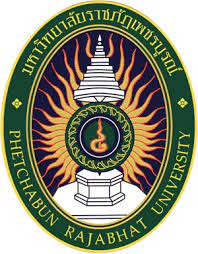 คำรับรองการปฏิบัติงานของพนักงานประจำมหาวิทยาลัย(ข้อตกลงในการรับรองผลการปฏิบัติงาน)มหาวิทยาลัยราชภัฏเพชรบูรณ์............................................................................ชื่อ -นามสกุล                                                    .ประเภทตำแหน่ง  ทั่วไป	ชื่อสายงาน ปฏิบัติการทั่วไปชื่อตำแหน่ง พนักงานสถานที่ขอบเขตการปฏิบัติงาน ดำเนินการในบริเวณสถานที่รับผิดชอบให้มีความสะอาด และเป็นระเบียบเรียบร้อยอยู่เสมอ โดยมีรายละเอียดการปฏิบัติงานดังต่อไปนี้ซ่อมบำรุง หรือก่อสร้างอาคาร ตามที่ผู้บริหารกำหนดขนย้ายอุปกรณ์ ตามสถานที่ต่างๆ ที่มีการร้องขอ  ตัดแต่งต้นไม้และกิ่งไม้ ปลูกไม้ประดับ ตกแต่งสถานที่ ให้เกิดความเป็นระเบียบเรียบร้อยและสวยงานบริเวณสถานที่ปฏิบัติงานตัดหญ้า ปัดกวาดถนนและบริเวณอาคารสถานที่ที่รับผิดชอบให้สะอาดเรียบร้อยอยู่เสมอ โดยปราศจากเศษดิน ทราย หญ้า ใบไม้ รายงานสิ่งที่เป็นปัญหาของบริเวณสถานที่รับผิดชอบและการปฏิบัติงานให้หัวหน้าหรือผู้บริหารทราบปฏิบัติงานอื่น ๆ ตามที่หัวหน้างานหรือผู้บริหารมอบหมายระยะเวลาปฏิบัติงานระหว่างเวลา 08.00 – 16.30 น. โดยให้ปฏิบัติงานที่จำเป็นก่อนเวลาที่กำหนดตามที่ได้รับมอบหมาย และยืดหยุ่นเวลาการปฏิบัติงานได้ตามความจำเป็นและเหมาะสมระยะเวลาการประเมินผลการปฏิบัติงานในรอบปีงบประมาณ ในระหว่างวันที่ 1 ตุลาคม – 30 กันยายน ผลผลิตผลการประเมินการปฏิบัติงานตามขอบเขตการปฏิบัติงานอยู่ในระดับดีขึ้นไปผลการกลั่นกรองการผลประเมินการปฏิบัติงานตาม (1) อยู่ในระดับดีขึ้นไป-2-เงื่อนไขอื่น ๆแต่งกายสุภาพเรียบร้อย เหมาะสม หรือตามที่มหาวิทยาลัยกำหนด และใช้ภาษาสุภาพใช้เวลาปฏิบัติงานในมหาวิทยาลัย หากมีภารกิจสำคัญให้ขออนุญาตผู้บริหารก่อนออกไปทำภาระกิจนอกมหาวิทยาลัยสนับสนุนหรือเข้าร่วมกิจกรรมตามที่มหาวิทยาลัยกำหนดลงชื่อ..............................................................ผู้ให้คำรับรอง/พนักงานประจำมหาวิทยาลัย       (............................................................)ลงชื่อ..............................................................หัวหน้างาน/ผู้อำนวยการกองหรือเทียบเท่า/ผู้ที่ได้รับมอบหมาย       (............................................................)ลงชื่อ..............................................................คณบดี/ผู้อำนวยการ/ผู้ที่ได้รับมอบหมาย       (............................................................)ลงชื่อ..............................................................อธิการบดี/รองอธิการหรือผู้ช่วยอธิการที่ได้รับมอบหมาย       (............................................................)แบบประเมินผลการปฏิบัติงานตามคำรับรองการปฏิบัติงานของพนักงานประจำมหาวิทยาลัย(ข้อตกลงในการรับรองผลการปฏิบัติงาน)มหาวิทยาลัยราชภัฏเพชรบูรณ์............................................................................หน้าที่และความรับผิดชอบในตำแหน่งพนักงานประจำมหาวิทยาลัย ประเภทตำแหน่ง ทั่วไป	ชื่อสายงาน ปฏิบัติการทั่วไปชื่อตำแหน่ง พนักงานสถานที่2 -เกณฑ์การประเมินดีแด่น		ผลคะแนนระหว่างร้อยละ ๙๕ – ๑๐๐ดีมาก		ผลคะแนนระหว่างร้อยละ ๘๕ - ๙๔ดี		ผลคะแนนระหว่างร้อยละ ๗๕ - ๘๔พอใช้		ผลคะแนนระหว่างร้อยละ ๖๕ – ๗๔ต้องปรับปรุง	ผลคะแนนระหว่างร้อยละ ๖๐ - ๖๔เลิกจ้าง		ผลคะแนนต่ำกว่าร้อยละ๖๐สรุปผลการประเมินผ่านการประเมิน / ปฏิบัติงานต่อไปผ่านการประเมินแบบมีเงื่อนไข / ได้รับการประเมินหลังจากปฏิบัติงานครบ 3 เดือนไม่ผ่านการประเมินลงชื่อ..............................................................รับทราบผลการประเมิน/พนักงานประจำมหาวิทยาลัย       (............................................................)ลงชื่อ.............................................................ผู้ประเมิน/หัวหน้างาน/ผู้อำนวยการกอง/ผู้ที่ได้รับมอบหมาย       (............................................................)ลงชื่อ..............................................................ผู้เห็นชอบการประเมิน/คณบดี/ผู้อำนวยการ/ผู้ที่ได้รับมอบหมาย       (............................................................)ตาการปฏิบัติงานระดับคุณภาพระดับคุณภาพระดับคุณภาพระดับคุณภาพระดับคุณภาพหมายเหตุตาการปฏิบัติงาน54321หมายเหตุดูแล และทำความสะอาดรับผิดชอบ ซ่อมบำรุงวัสดุ ครุภัณฑ์ ให้สามารถใช้งานได้ หรือตามที่ผู้บริหารกำหนดขนย้ายวัสดุ อุปกรณ์ ตามสถานที่ต่าง ๆ ที่มีการร้องขอ เช่น โต๊ะ เก้าอี้ ตู้ ขนขยะไปทิ้ง หรือตามที่ผู้บริการรับมอบหมายตัดแต่งต้นไม้และกิ่งไม้ ปลูกไม้ประดับ ตกแต่งสถานที่ ให้เกิดความเป็นระเบียบเรียบร้อยและสวยงานบริเวณสถานที่รับผิดชอบตัดหญ้า ปัดกวาดถนน และบริเวณอาคารสถานที่ที่รับผิดชอบให้สะอาดเรียบร้อยอยู่เสมอ โดยปราศจากเศษดิน ทราย หญ้า ใบไม้มีความคิดริเริ่มสร้างสรรค์ ตรงต่อเวลา ในงานที่รับผิดชอบรายงานสิ่งที่เป็นปัญหาของบริเวณสถานที่รับผิดชอบและการปฏิบัติงานให้หัวหน้าหรือผู้บริหารทราบแต่งกายสุภาพเรียบร้อย เหมาะสม หรือตามที่มหาวิทยาลัยกำหนด และใช้ภาษาสุภาพใช้เวลาปฏิบัติงานในมหาวิทยาลัย หากมีภารกิจสำคัญให้ขออนุญาตผู้บริหารก่อนออกไปทำภารกิจนอกมหาวิทยาลัยสนับสนุนหรือเข้าร่วมกิจกรรมตามที่มหาวิทยาลัยกำหนด10.ปฏิบัติงานอื่น ๆ ตามที่หัวหน้างานหรือผู้บริหารมอบหมายสรุปคะแนนการประเมิน